УПРАВЛЕНИЕ ОБРАЗОВАНИЕМАДМИНИСТРАЦИИ МУНИЦИПАЛЬНОГО ОБРАЗОВАНИЯ УСТЬ-ЛАБИНСКИЙ РАЙОНП Р И К А З  от     ______________		                                                              №    _________город Усть-ЛабинскОб утверждении порядка регистрации обучающихся на школьный этап всероссийской олимпиады школьников в 2023-2024 учебном году           В соответствии с приказом Министерства просвещения Российской Федерации от 27 ноября 2020г. №678 «Об утверждении Порядка  проведения всероссийской олимпиады школьников», постановлениями  главного санитарного государственного врача Российской Федерации от 28 сентября 2020г. №28 «Об утверждении санитарных правил СП 2.4.3638-20 «Санитарно-эпидемиологические требования к организациям  воспитания и обучения, отдыха и оздоровления детей и молодежи», от 30 июля 2020г. №16 «Санитарно-эпидемиологические требования к устройству, содержанию и организации работы образовательных организаций и других объектов социальной инфраструктуры для детей и молодежи в условиях  распространения новой коронавирусной инфекции (COVID-19)», Соглашением о сотрудничестве в области проведения школьного этапа всероссийской олимпиады школьников в 2023 году между министерством  образования, науки и молодежной политики Краснодарского края  и Образовательным Фондам «Талант и успех» от 17 августа 2023г. № 08/23-7950/СС, методическими рекомендациями по организации и проведению школьного и муниципального этапов всероссийской олимпиады школьников в 2023-2024 учебном году, приказываю:1. Утвердить порядок регистрации обучающихся на школьный этап всероссийской олимпиады школьников в 2023-2024 учебный год (приложение №1).2.   Контроль  исполнения  приказа  возложить на  заместителя начальника УО Тимонину Н.В.Начальник  УО                                                                                            А.А. БаженоваЮ.В. ЕзубоваМ.Г. Дударь89180715192Приложение №1                      к приказу  управления образованием  от  ____________  № ____-ППорядок регистрации обучающихся  на школьный этап всероссийской олимпиады школьников в 2023-2024 учебном году	Все участники школьного этапа всероссийской олимпиады школьников  проходят в обязательном порядке  процедуру регистрации. Процедура регистрации  определена  регламентом проведения школьного этапа всероссийской олимпиады школьников в 2023-2024 учебном году.	Регистрация обучающихся  для участия  в школьном этапе Олимпиады  осуществляется организационным комитетом школьного этапа Олимпиады.	Документы, необходимые для регистрации на школьный этап Олимпиады:Заявление родителей/законных представителей (приложение №1, №2 к порядку регистрации обучающихся);Согласие родителя/законного представителя  на обработку персональных данных его ребенка (приложение №3 к  порядку регистрации обучающихся).Приложение №1                      к порядку регистрации обучающихся  на школьный этап всероссийской олимпиады школьников в 2023-2024 учебном году  заявление.Я, _____________________________, сообщаю о намерениях моего сына фамилия, инициалы родителя (законного представителя)(подопечного)/ моей дочери (подопечной) ______________________________,фамилия, инициалы ребенка учащего(й)ся_________класса МБОУ СОШ № …., участвовать в школьном этапе всероссийской олимпиады школьников в 2023-2024  учебном году по следующим предметам: С   Порядком        проведения           всероссийской     олимпиады      школьников  (приказ Минпросвещения России от 27 ноября 2020 г. № 678) ознакомлен(а).Даю согласие на публикацию результатов _________________________________ фамилия, инициалы ребенка по каждому общеобразовательному предмету на официальном сайте организатора школьного этапа (управление образованием администрации муниципального образования ________________________________________) в информационно-телекоммуникационной сети «Интернет» с указанием, фамилии, инициалов, класса, количества баллов.«______»___________2023 г.   Подпись_________ / ___________________/расшифровкаПриложение №2                      к порядку регистрации обучающихся  на школьный этап всероссийской олимпиады школьников в 2023-2024 учебном году заявление.Я, _____________________________, сообщаю о намерениях моего сына фамилия, инициалы родителя (законного представителя)(подопечного)/ моей дочери (подопечной) ______________________________,фамилия, инициалы ребенка учащего(й)ся_________класса МБОУ СОШ № …., участвовать в школьном этапе всероссийской олимпиады школьников в 2023-2024  учебном году по следующим предметам: С     Порядком       проведения      всероссийской      олимпиады       школьников                (приказ Минпросвещения России от 27 ноября 2020 г. № 678) ознакомлен(а).Даю согласие на публикацию результатов _________________________________ фамилия, инициалы ребенка по каждому общеобразовательному предмету на официальном сайте организатора школьного этапа (управление образованием администрации муниципального образования ________________________________________) в информационно-телекоммуникационной сети «Интернет» с указанием, фамилии, инициалов, класса, количества баллов.«______»___________2023 г.   Подпись_________ / ___________________/расшифровка Приложение №3                      к порядку регистрации обучающихся  на школьный этап всероссийской олимпиады школьников в 2023-2024 учебном годуСогласие * родителя (законного представителя) участника школьного этапа всероссийской олимпиады школьников на обработку персональных данных Я, _______________________________________________________________________________________,(ФИО родителя (законного представителя) полностью)проживающий по адресу _______________________________________________________________________________________________________________________________________________________________________,паспорт серия _________ номер__________, выдан: ________________________________________________________________________________________________________________________________________________,(кем и когда выдан)являясь родителем (законным представителем) ______________________________________________________ ______________________________________________________________________________________________,(ФИО ребенка (подопечного) полностью)на основании __________________________________________________________________________________,         (заполняется только лицом, являющемся законным представителем ребенка (подопечного), указываются реквизиты доверенности или иного документа, подтверждающего полномочия законного представителя ребенка (подопечного))действуя свободно, своей волей и в своем интересе даю согласие МБОУ СОШ № _____, расположенному по адресу: ________________________________ (далее – Оператор 1), и управлению образованием администрации муниципального образования Усть-Лабинский район, расположенному по адресу: г. Усть-Лабинск, ул. Ленина, д. 38 (далее – Оператор 2), муниципальному бюджетному учреждению «Центр развития образования» муниципального образования Усть-Лабинский район (далее – Оператор3), на обработку следующих персональных данных моего ребенка (подопечного):фамилия, имя, отчество;название и номер образовательной организации;класс;результат участия на этапах всероссийской олимпиады школьников;контактная информация.Основной целью, обеспечивающей необходимость и возможность обработки Оператором 1 и Оператором 2 (далее вместе – Операторы) вышеперечисленных персональных данных моего ребенка (подопечного), является осуществление наиболее полного исполнения Операторами своих обязанностей, компетенции и полномочий, возложенных на них действующим законодательством Российской Федерации при организации и проведении этапов всероссийской олимпиады школьников (далее – Олимпиада), в том числе обязанности по размещению (публикации) результатов этапов Олимпиады в информационно-телекоммуникационной сети «Интернет».Настоящее согласие предоставляется на осуществление действий Операторов в отношении персональных данных моего ребенка (подопечного), которые необходимы или желаемы для достижения указанной выше цели, включая: 		сбор персональных данных;		систематизация, накопление и хранение персональных данных;		уточнение (обновление) персональных данных;		использование персональных данных, в том числе для заполнения школьной и муниципальной баз данных, которые Операторы обязаны заполнять в соответствии с действующим законодательством Российской Федерации; 		распространение/передача персональных данных; 		распространение (передача) и публикация, в том числе в сети «Интернет» персональных данных в случаях, предусмотренных действующим законодательством Российской Федерации (в том числе результатов участников школьного этапа Олимпиады);предоставление доступа к персональным данным третьим лицам в случаях и порядке, предусмотренных действующим законодательством Российской Федерации;		блокирование персональных данных (в случаях и порядке, предусмотренных действующим законодательством Российской Федерации);		обезличивание персональных данных (в случаях, предусмотренных действующим законодательством Российской Федерации);		уничтожение персональных данных (в случае достижения цели обработки персональных данных, иных случаях, установленных действующим законодательством Российской Федерации).Я согласен (сна), что обработка персональных данных моего ребенка (подопечного) может осуществляться как с использованием автоматизированных средств, так и без таковых.Я согласен (сна), что следующие сведения о моем ребенке (подопечном): «фамилия, имя, отчество, название и номер школы, класс, результат участия» могут быть указаны на почетных грамотах (дипломах). Я согласен (сна), что следующие сведения о моем ребенке (подопечном): «фамилия, имя, отчество, название и номер школы, класс, результат участия на этапах всероссийской олимпиады школьников» могут быть размещены на официальных сайтах в информационно-телекоммуникационной сети «Интернет» Операторов.Обязуюсь в случае изменения персональных данных моего ребенка (подопечного) предоставлять Операторам информацию об их изменении.Подтверждаю, что ознакомлен(а) с документами Операторов, устанавливающими порядок обработки персональных данных, а также с моими правами и обязанностями в этой сфере.Согласие на обработку персональных данных моего ребенка (подопечного) может быть отозвано мною путем направления Операторам письменного отзыва. Согласен(сна), что Операторы при получении данного отзыва обязаны прекратить обработку персональных данных моего ребенка (подопечного) и уничтожить их в течение 3 (трех) рабочих дней с момента получения указанного отзыва.Согласие на обработку персональных данных моего ребенка (подопечного) действует с даты подписания настоящего согласия до даты его отзыва, если иное не предусмотрено законодательством Российской Федерации. * Cогласие заполняется родителем (законным представителем) несовершеннолетнего гражданина, участника школьного этапа всероссийской олимпиады школьниковОрганизационный комитет школьного этапа всероссийской олимпиады школьников на территории муниципального образования________________________________________ _______________________________________,фамилия, инициалы родителя (законного представителя)проживающего по адресу: ________________________________________________________________________________________________________________________□ русский язык□ математикаОрганизационный комитет школьного этапа всероссийской олимпиады школьников на территории муниципального образования________________________________________ _______________________________________,фамилия, инициалы родителя (законного представителя)проживающего по адресу: ________________________________________________________________________________________________________________________□ английский язык□ испанский язык□ немецкий язык□ физика (7-11 класс)□ астрономия□ история□ обществознание(6-11 класс)□ физическая культура□ биология□ итальянский язык□ основы безопасности жизнедеятельности□ французский язык□ география□ китайский язык□ русский язык□ химия□ информатика □ литература□ право  (9-11 класс)□ экология (7-11 класс)□ искусство (МХК)□ математика□ технология□ экономика «_____» ______________ 202___ года              //ПодписьРасшифровка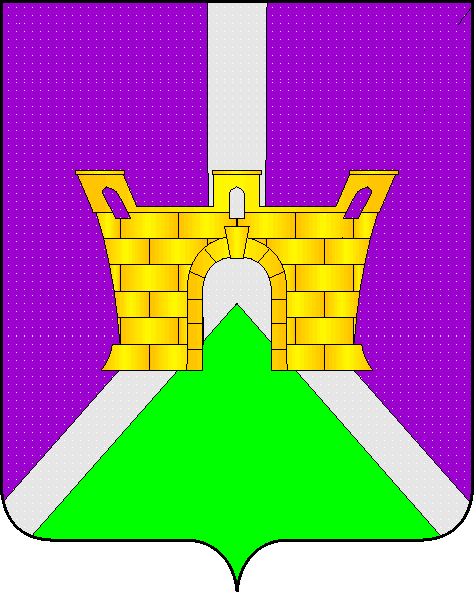 